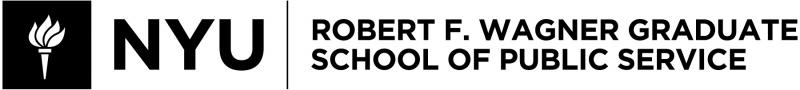 Topics in Public Policy PADM-GP 4700Fall 2023Instructor InformationInstructor Name: Bill de Blasio, Former Mayor of NYCOffice Hours: Wednesday 12:15 PM – 1:15 PM and 5:00 PM – 6:00 PM, Puck 3004 (sign up here) – please do not sign up for more than one appointment per week!Hours may change; check the appointment link above or reach out via email.If you cannot make these office hours, please email mec610@nyu.edu to coordinate an alternate time.Teaching Assistant: Meg Chu (she/her) (mec610@nyu.edu)TA Office Hours: Thursday 10:00 AM –12:00 PM, on Zoom (drop in here), or by appointment via emailCourse InformationClass Meeting Times: Wednesday 6:45 PM – 8:25 PM, 09/06/2023 – 10/18/2023 Class Location: GCASL 275 Brightspace: All announcements, resources, and assignments will be delivered through the Brightspace site. Announcements will be provided through Brightspace for any changes to assignments, due dates, and other aspects of the course.No electronic devices should be used in the classroom. This includes laptops, tablets, and cell phones. Engagement tends to be higher when students have less opportunity for distraction through technology.If for any reason you require the use of an electronic device, please reach out to the Teaching Assistant. New York Times Subscription InformationWagner Writing CenterAsk a LibrarianCourse DescriptionIn a multifaceted and difficult world, idealism combined with an understanding of the complex and sometimes challenging systems at play is needed to energize meaningful change and approach wicked problems. This half-semester course is for aspiring policymakers who want to combine a necessary sense of optimism with real-world understanding of how things get done and the motivation to act. Each session will focus on specific examples of how practical solutions were found to seemingly intractable problems during Mayor de Blasio’s administration. While the material inherently has a New York City lens, the topics, policies, and solutions can be considered from a global perspective. The assignments are intended to be an opportunity for creative policy thinking while addressing the real concerns of a government decision-maker. Assignments will be reviewed and graded with the rigor of an actual official, as Professor de Blasio did while in office.Course and Learning ObjectivesThis course is intended to give students an opportunity to dive deeper into the world of policymaking and the challenges therein. Roadblocks exist in the policy process and the dedication one brings to adapting and overcoming is necessary to the successful creation of every policy. Thus, this course will:Seek to inspire and prepare students to engage in policymakingOrient students to real-world policy challengesProvide insight into the reality of professional and political systemsOpen students’ eyes to the endless possibilities to be agents of changeAssessment and EvaluationParticipation (40%)Course participation, including presence, in-class contributions, Brightspace discussions, email exchanges, and office hour attendance all contribute to your participation grade. You are not required to attend office hours but are encouraged to do so over the course of the class. Participation is based on your engagement with the course materials, displaying your preparation in advance of class and discussing the topics in-depth. To this end, you will need to prepare by reading the articles listed for each class.IMPORTANT: Please note that you will be graded not only on the quantity of your participation, but also on the quality of your participation. Your participation in this course should reflect that you have synthesized the materials and given them thoughtful analysis. Classroom attendance is mandatory. In the event you are not able to attend a class in-person, please email mec610@nyu.edu as soon as possible.Mid-Class Policy Memo (20%) due September 26, 11:59 PM ESTPlease write a (two-page (excluding citations), single-spaced, Times New Roman, font 12) policy memo arguing in a realistic and compelling manner for a decision-maker to act on an idea. This idea is of your choosing and does not need to be focused on New York City or State. Your memo should convince the decision-maker of the need to prioritize your idea and should preemptively address practical concerns that may arise in implementation. A specific decision-maker should be identified with a specific call to action. The chosen decision-maker does not need to be an elected official. Your position should also be identified, i.e., Policy Analyst, Legislative Assistant, etc. Any citations used should be in a consistent citation style of the student’s preference (Chicago, MLA, APA, etc.).The below components should be addressed in your memo:An actionable, clear policy recommendationA decision-maker that can act on the policy recommendationUrgency/priority of the policy recommendationRealistic strategyResource requirements and rationale of acquiring themInvolved stakeholders, their stances, and means of winning supportPossible pushback and counterpointsGrading: Your proposed policy idea will either be accepted, rejected, or accepted with required changes. If your memo is rejected, you will need to prepare a new proposal for the second memo. You will receive written feedback on your first submission with specific critiques about what to address and improve in the longer, final paper. This is intended to follow the decision-making process of an actual government entity reviewing a policy proposal.Final Policy Memo (40%) due October 17, 11:59 PM ESTPlease write an (up to five-page (excluding citations), single-spaced, Times New Roman, font 12) action plan memo elaborating on your original policy idea and discussing a variety of operational, financial, political, and other considerations that would need to be addressed for your idea to be put into practice. The idea is to be thoughtful and practical about answering any concerns the policymaker might have and showing them in a believable manner that your idea is a priority. Be certain to address feedback given from the first memo and any concerns that may have been flagged. Any citations used should be in a consistent citation style of the student’s preference (Chicago, MLA, APA, etc.).The below components should be addressed in your memo: (It is up to you how to organize your memo and what information is logical to the topic. The components and questions below are meant to prompt your action plan.)Operations: Operational needs and challenges.How will you meet needs and overcome possible challenges?Financial: Cost and benefit to the contributing entities and population.What is the estimated budget need, for how long, and how will the funds be acquired?Are there cost savings?Who does this benefit and by how much?Why is this the best use of resources?Political: Identify and build a support base and compelling sense of need.Who needs to be involved to pass and implement the policy?How will you convince stakeholders to support the policy?How will you handle stakeholder opposition?  Community: Community support and impact.How do you address community concerns?How will you handle community opposition?Citations: Please use endnotes or a bibliography, rather than footnotes, to ensure your paper falls within the page limit.Reminders:Write to a specific decision maker with your role identified.Maintain a sense of urgency/priority for your policy recommendation: why should a decision-maker prioritize your policy?Make a strong argument for the reader with clear evidence to back up recommendations. Avoid solely idealistic statements.Address feedback from the first policy memo.Grading: Your proposed action plan will be graded according to your ability to provide a realistic and actionable plan. This is intended to follow the decision-making process of an actual government entity reviewing a policy proposal.Late Submission Policy for AssignmentsExtensions will be granted only in case of emergency, out of respect to those who abide by deadlines despite equally hectic schedules. Late submissions without extensions will be penalized 20% per 24-hour period.Written Assignment ExpectationsStudent memos will be graded according to rigorous professional standards. Your writing must demonstrate a realistic, practical, and well-reasoned argument for the designated recipient of your policy memo. Typos, grammatical errors, and other proofreading mistakes will not satisfy professional standards.Overview of the SemesterWeek 1: Pre-K for All (September 6)Week 2: COVID-19 Pandemic (September 13) Week 3: Community Mental Health (September 20)Week 4: Guaranteed Health Care (September 27)Week 5: Addressing Homelessness (October 4)Week 6: Policing Reform (October 11)Week 7: Climate Change (October 18)*Reading lists may changeCourse Readings & AssignmentsWEEK 1: PRE-K FOR ALL Policy Idea:Read: October 4, 2012, The New York Times, Higher Taxes in de Blasio’s Schools Push.Read: October 9, 2012, New York Post, Mayor: Rich tax a rule of ‘dumb’Read: January 21, 2014, The New York Times, Pre-K Plan Puts Cuomo at Odds With de Blasio on FundingLaunch and Implementation:Watch: July 31, 2014, #ReturntoSchool2020 Pre-K for AllWatch: September 3, 2014, New York Times, D-Day for Pre-KRead: May 24, 2015, Crawford, Susan P. and Lader, Mary-Catherine and Smith, Maria, On the Road to ‘Pre-K for All’: The Launch of UPK in New York City. Berkman Center Research Publication No. 2015-9, Pgs. 1-12, 22-26, 29-31Read: April 3, 2014, New York Amsterdam News, State Legislator Oks Pre-KRead: August 28, 2014, The New York Times, In First Year of Pre-K Expansion, a Rush to Beat the School BellRead: September 4, 2014, The Official Website of the City of New York, New York City Launches Historic Expansion of Pre-K to More Than 51,000 ChildrenResults:Read: February 16, 2016, The New York Times, How New York made Pre-K a Success.Read: September 7, 2017, The New Yorker, The Lessons of Mayor Bill de Blasio’s Universal Pre- K Initiative.Read: March 2019, Kai Hong, Kacie Dragan, Sherry Glied, Seeing and hearing: The impacts of New York City’s universal pre-kindergarten program on the health of low-income children, Journal of Health Economics, Volume 64, Pages 93-107, ISSN 0167-6296.Read: August 22, 2019, NYC.gov, Mayor de Blasio and Chancellor Carranza Celebrate Gains for NYC Students on State Exams.Read: February 14, 2020, NYC.gov, Mayor de Blasio and Chancellor Carranza Celebrate Success on National Evaluation Systems of Pre-K for All.NYU Related Pre-K Materials:Reference: https://steinhardt.nyu.edu/research-alliance/research/projects/pre-k-all-new-york-cityReference: https://steinhardt.nyu.edu/metrocenter/ejroc/early-childhood-education Optional Additional Material: Professor de Blasio’s Recommended ReadingFor those interested in learning more about political leadership and overcoming policy challenges, Professor de Blasio recommends:
Read: Adam Cohen, Nothing to Fear: FDR’s Inner Circle and the Hundred Days That Created Modern America (copies available at Bobst)WEEK 2: COVID-19 PANDEMIC  Pandemic Lockdown:Listen: March 13, 2020, WNYC, Ask the Mayor InterviewRead: March 17, 2020, The New York Times, Drastic ‘Shelter in Place’ May Be Next for N.Y.C. to Combat CoronavirusRead: March 20, 2020, Bloomberg Law, De Blasio Insists on NYC Shelter-in-Place Order; Cuomo ResistsRead: December 9, 2020, Politico, School districts slow to follow New York City’s lead on reopening schoolsRead: September 13, 2021, The New York Times, From shutdown to reopening: Here’s a look at N.Y.C. schools’ trek through the pandemicCOVID-19 Vaccination Mandate:Read: October 4, 2021, Chalkbeat, As vaccine mandate kicks in, 95% of NYC schools staff have received COVID shotsRead: October, 20, 2021, PBS News Hours, NYC requiring vaccine for cops, firefighters, city workersRead: October 28, 2021, NPR, NYC firefighters protest at the mayor’s home over vaccine mandate as deadline loomsWatch: November 1, 2021, CBSN New York Press Conference, Mayor De Blasio’s COVID Briefing As Vaccine Mandate BeginsRead: December 9, 2021, Politico, De Blasio imposes sweeping vaccine requirement on New York businessesWatch: May 13, 2021, CBS News, New York City Mayor Bill de Blasio promotes a new incentive to get vaccinated: Shake ShackPandemic Recovery:Read: March 4, 2022, NYC.gov, City’s COVID-19 Vaccination Campaign Has Prevented an Estimated 48,000 Deaths, 300,000 Hospitalizations, and 1.9 Million CasesRead: March 11, 2022, Daily News, A heartfelt goodbye to the Test & Trace Corps: They were empathy warriorsRead: March 22, 2021, NY Post, What I learned as a COVID-19 contact tracer in NYCRead: April 2022, NYC Public Health Corps, COVID-19 Health Equity Through Collective Action Phase 1 Impact Report: July 2021 to January 2022WEEK 3: COMMUNITY MENTAL HEALTH  Launch and Implementation:Watch: Dec. 24, 2013, Chiara de Blasio Tells Her StoryRead: May 6, 2014, The New York Times, In Speech and Essay, Chiara de Blasio Details Her Depression and AddictionWatch: November 23, 2015, NY1, Thrive NYC: An $850 Million Overhaul of the City’s Mental Health ServicesReview: (website) ThriveNYC, A Roadmap for Mental Health for AllRead: March 22, 2019, New York Times, Chirlane McCray, de Blasio’s Wife, Is Questioned Over His ‘Revolutionary’ $1 Billion Mental Health PlanRead: June 2019, American Journal of Public Health, ThriveNYC: Delivering on Mental HealthReview: February 2017, New York City Independent Budget Office, City-Funded Spending Drives New & Growing Programs Under the Mayor’s ThriveNYC InitiativeReflection and Evaluation:Read: September 2021, Office of Community Mental Health Chapter of Mayor’s Management Report, Expanding Community Based Mental Health Services and SupportRead: December 29, 2021, New York Daily News, $1B later and little to show for it, NYC’s mental health initiative proved disappointing: ‘We didn’t do a good job’Read: December 31, 2021, Daily News, Readers sound off on mental health services, the Bible and going veganRead: McCray, Chirlane, Consumer and Family Perspectives to Achieve Mental Health EquityReview: June 30, 2020, NYC Government NYC WELL evaluationReview: (website) Mayor’s Office of Community Mental Health, Progress Review: (website) Community Mental Health Data Dashboard Review: (website) Mayor’s Office of Community Mental Health newsReview: (website) Mental Health First Aid USA International Practices:Read: August 2, 2016, The Guardian, What can the UK learn from New York's approach to mental health?Read: July 4, 2017, Mayor of London, Mayor launches Thrive LDN to challenge mental health stigmaReview: December 2022, Thrive Edinburgh Adult Health and Social Care Progress WEEK 4: GUARANTEED HEALTH CARE The Challenge:Read: October 30, 2020, Zieff, G., Kerr, Z. Y., Moore, J. B., & Stoner, L. (2020). Universal Healthcare in the United States of America: A Healthy Debate. Medicina (Kaunas, Lithuania), 56(11), 580. Read: November 6, 2020, Kaiser Family Foundation, Key Facts about the Uninsured PopulationWatch: We fear change (Wayne’s World)California Model:Read: Dr Mitchell Katz BioReview: August 2011, Evaluation of Health San Francisco Read: September 2018, Health Affairs Volume 37, Issue 9. Universal Health Care: Lessons from San Francisco, Pages 1376-1382 by Ken Jacobs and Laurel LuciaImplementation in NYC:Read: February 21, 2018, City & State NY, NYC looks to San Francisco as a model for universal health careWatch: January 8, 2019 CBS New York, De Blasio Guaranteed Health Care AnnouncementRead: January 9, 2019, City&State New York, A breakdown of New York City’s new ‘universal health care’ planRead: January 9, 2019, Vox, Bill de Blasio’s plan to guarantee health care for every New Yorker, explainedRead: February 1, 2019, The Lancet, NYC guarantees health care to all, Volume 393, Issue 10169Read: February 26, 2022, NYC Care Reaches Major Milestone: 100,000TH Member Enrolled in Health Care Access Program, Credits Low-Cost and Free Services With Improving His Overall Quality of LifeRead: Increasing health care access in New York City: Lessons from NYC Care,  J. Jiménez, M. Kress, T. Long, M. Katz Review: NYC Cares websiteReview: Metroplus websiteWEEK 5: ADDRESSING HOMELESSNESSThe Problem:Review: (website) NYC Department of the Homeless, Daily ReportRead: March 2022, Institute for Children, Poverty & Homelessness, Family Homelessness in New York City: What the Adams Administration Can Learn from Previous MayoraltiesOptional: February 18, 2018, NYTimes, Homelessness, Step by StepBackground on homelessness in NYCPolicy Proposals:15/15:Read: November 8, 2015, NYC.gov,
De Blasio Administration Announces Plan to Create 15,000 Units of Supportive Housing Home-Stat:Read: April 5, 2016, The Official Website of the City of New York, Mayor de Blasio Announces Home-Stat Program Fully OperationalRead: December 21, 2016, New York Government, Home-Stat Initiative Houses Almost 700 Formerly Street Homeless New YorkersRead: January 11, 2017, Daily News, NYC moves homeless out of shelters at peak rate under de Blasio, but newcomers keep figures at record high: reportTurning the Tide:Read: February 2017, NYTimes, De Blasio Calls for ‘Blood and Guts’ War on Homelessness. Is His Plan Gutsy Enough?Review: 2017, NYC.gov, Turning the Tide on Homelessness*Recommend reviewing main points of each sectionWatch: April 23, 2019, Opening Doors: A Turning the Tide StoryRead: March 30, 2019, NYTimes, New York’s Toughest Homeless ProblemRead: September 9, 2019, CityLimits, The Shelter Wars: City’s Need for Beds Meets Opposition in Several NeighborhoodsOptional: July 22, 2017, NYTimes, New Homeless Shelters Are Coming to New York City: Which Neighborhoods Are Likely to Get Them?Optional: September 21, 2018, Spectrum News NY1, Amid Record Numbers of Homeless Kids, NYC is Relocating Families Closer to SchoolsSix-Point Plan:Read: December 17, 2019, New York Government, Mayor de Blasio Announces Plan That Will End Long-Term Street Homelessness in New YorkRead: 2019, NYC.gov, The Journey HomeRead: December 2021, All Hands on Deck: A Transformative Interagency Model for Improving Street Conditions in New York CityOptional: January 2, 2020, CityLimits, A Walk With Mayor de Blasio’s Street Homelessness Outreach WorkersOptional Additional Reading: Rental Assistance DemonstrationFor students interested in learning about an aspect of public housing policy in New York City:
Read: February 7, 2020, The City, What Is Rad? A Look at NYCHA’s Private Management MoveWEEK 6: POLICING REFORM Neighborhood Policing:Read: June 25, 2015, NYC.gov, Mayor de Blasio, Commissioner Bratton Unveil New, Groundbreaking Neighborhood Policing VisionRead: August 17, 2016, The New York Times, “Community Policing Expands in New York, but Some Question if It Works” Watch: March 25, 2017, NYPD Neighborhood Policing in Bedford–Stuyvesant's 79 PrecinctWatch: April 6, 2017, NYPD Neighborhood Policing in the RockawaysWatch: February 6, 2018, New York City Police Foundation, “BuildtheBlock-Police”Read: October 22, 2018, The Official Website of the City of New York, “Neighborhood Policing Now in Every Neighborhood in New York City” Read: October 23, 2019, NYC.gov,“NYPD Unveils First-of-its-Kind Community Center in East New York” https://www.nyc.gov/site/nypd/news/pr1023/nypd-first-of-its-kind-community-center-east-new-york#/0 Read: NYC.gov, Neighborhood Policing Study Community Survey “Rand Corporation Community Survey (2020-2021)Read: June 23, 2022, The Guardian, The borough that figured it out: how Brooklyn reduced gun violenceRead: June 16, 2021, The City, Part Two of Brownsville Police Pull-Back Program Shows Success Even in Warm WeatherPolice Force De-escalation Training:Read: December 4, 2014, The New York Times, “Mayor de Blasio Announces Retraining of New York Police”Read: December 4, 2014, The Guardian, “NYPD officers to undergo retraining in use of force following Garner death”Read: May 9, 2019, The New York Times, Despite Eric Garner and ‘I Can’t Breathe,’ Chokeholds Still UsedRead: August 22, 2019, PBS News, Where Eric Garner died, changes in NYPD policing win little applauseStop-and-Frisk:Review: 2021, NYCLU, Stop-And-Frisk Data George Floyd Protests:Read: December 2020, New York City Department of Investigation, Investigation into NYPD Response to the George Floyd Protest, pp. 1-5Watch: December 18, 2020, NYC Mayor’s Office, Mayor de Blasio releases video supporting DOI investigation of NYPD protest responseCivilian Concerns:Review: 2021, Disciplinary Matrix Memorandum of Understanding Read: March 5, 2021, NYC Police Reform and Reinvention Collaborative Draft Plan, pp. 3-7Read: February 8, 2021, Police1 by Lexipol, NYPD, civilian review board agree to disciplinary matrixWEEK 7: CLIMATE CHANGE OneNYC Plan:Review: (website) OneNYC 2050Divestment from Fossil Fuels:Read: January 15, 2021, New York City Comptroller Mayor de Blasio, Comptroller Stringer, and Trustees Announce Estimated $4 Billion Divestment from Fossil Fuels Read: December 2020, The New York Times, New York’s $226 Billion Pension Fund Is Dropping Fossil Fuel StocksRead: January 8, 2018, CBS News, Pension funds in NYC taking steps to divest fossil fuelsClean Building Requirements:Read: NYC.gov, Local Law 97Read: April 18, 2019, CNBC New York City embraces pillar of AOC’s Green New Deal, passing building emissions billRead: April 18, 2019, Green Tech Media, New York City Set to Pass Ambitious Energy Efficiency MandateRead: December 22, 2021, NYC.gov, Mayor de Blasio Signs Landmark Bill to Ban Combustion of Fossil Fuels in New BuildingsRead: December 15, 2021, The New York Times, N.Y.C.’s Gas Ban Takes Fight Against Climate Change to the KitchenGreen Infrastructure:Read: September 20, 2017, The Official Website of the City of New York, Leading the Charge: Mayor Announces Fast-Charging EV Hubs in All 5 BoroughsRead: September 20, 2017, New York Post, De Blasio wants to install 1,000 electric-car charging stations by 2020Food and Waste Recycling:Watch: August 6, 2014, NYC Mayor’s Office, The de Blasio Family on Food and Waste Recycling Academic IntegrityAcademic integrity is a vital component of Wagner and NYU. All students enrolled in this class are required to read and abide by Wagner’s Academic Code. All Wagner students have already read and signed the Wagner Academic Oath. Plagiarism of any form will not be tolerated and students in this class are expected to report violations to me. In addition, use of Chat GPT or other AI for any portion of your written assignments is prohibited. If any student in this class is unsure about what is expected of you and how to abide by the academic code, you should consult with me.Henry and Lucy Moses Center for Student AccessibilityAcademic accommodations are available for students with disabilities.  Please visit the Moses Center for Students with Disabilities (CSD) website and click the “Get Started” button. You can also call or email CSD (212-998-4980 or mosescsd@nyu.edu) for information. Students who are requesting academic accommodations are strongly advised to reach out to the Moses Center as early as possible in the semester for assistance.NYU’s Calendar Policy on Religious HolidaysNYU’s Calendar Policy on Religious Holidays states that members of any religious group may, without penalty, absent themselves from classes when required in compliance with their religious obligations. Please notify me in advance of religious holidays that might coincide with exams to schedule mutually acceptable alternatives.NYU’s Wellness ExchangeNYU’s Wellness Exchange has extensive student health and mental health resources. A private hotline (212-443-9999) is available 24/7 that connects students with a professional who can help them address day-to-day challenges as well as other health-related concerns.